Student sheet (March)Understands addition as putting together and subtraction as taking apartStudents will consistently decompose numbers less than or equal to 10 in more than one way using objects.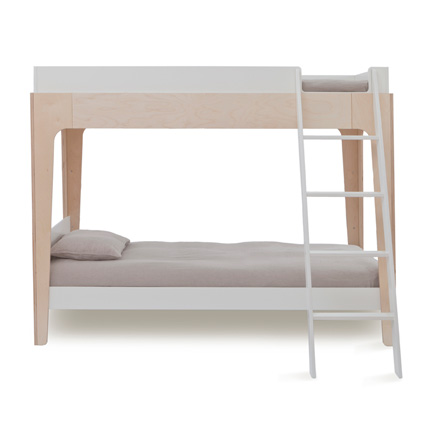 